附件 1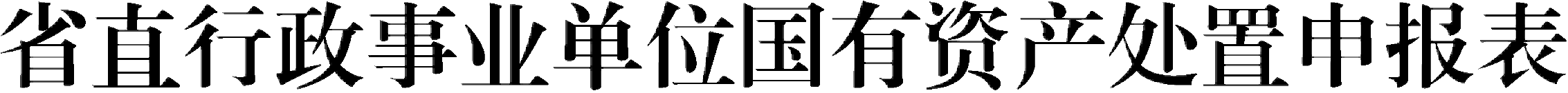 申报单位：广东省惠州市质量计量监督检测所           申报日期： 2022 	年  10  月  25 日	                              金额单位：万元注：行政事业单位资产账面价值=原值—已提折旧（摊销）省直行政事业单位负责人：	                 资产管理处（室）负责人：	                                 制表人：陈超颖序号    资产名称卡片编号 型号   规 格计量单位数量购入（ 建 造）日期价 值价 值价 值价 值 处置形式处置原因备注序号    资产名称卡片编号 型号   规 格计量单位数量购入（ 建 造）日期原值已提折旧（摊销）账面价值评估价值1台式计算机118017011-707701-000001740N17寸台12007-11-080.1750.17500报废故障、损坏、老化、且已无法维修。2台式计算机118017011-711701-000094-02台12011-01-280.290.2900报废故障、损坏、老化、且已无法维修。 3台式计算机118017011-711701-000094-05台12011-01-280.290.2900报废故障、损坏、老化、且已无法维修。4IC考勤机118017011-464910-000001-01KD-12台12008-07-300.110.1100报废原设备无法使用且无法维修。5激光打印机118017011-714103-000045HP 1020PLUS台12013-01-090.1280.12800报废使用年限长且频繁，现已损坏，无修复价值。6针式打印机118017011-714199-000027EPSON LQ-630台12012-11-190.160.1600报废使用年限长且频繁，现已损坏，无修复价值。7激光打印机118017011-714103-000027HP1020台12010-11-240.1280.12800报废使用年限长且频繁，现已损坏，无修复价值。8激光打印机118017011-714103-000016台12004-04-290.1960.19600报废使用年限长且频繁，现已损坏，无修复价值。9激光打印机118017011-714103-000014台12001-12-310.2980.29800报废使用年限长且频繁，现已损坏，无修复价值。10打印机118017011-714103-000007台11999-01-030.370.3700报废使用年限长且频繁，现已损坏，无修复价值。11打印机118017011-714103-000002台12003-06-240.210.2100报废使用年限长且频繁，现已损坏，无修复价值。12台式计算机118017011-711701-000047586台11998-09-010.390.3900报废已损坏、无法开机。13台式计算机118017011-711701-000074-01台12009-06-120.3820.38200报废已损坏、无法开机。14台式计算机118017011-711701-000074-04台12009-06-120.3820.38200报废已损坏、无法开机。15台式计算机118017011-711701-000058台12006-08-160.250.2500报废已损坏、无法开机。16台式计算机118017011-711701-000059台12006-06-120.260.2600报废已损坏、无法开机。17台式计算机118017011-711701-000068台12008-11-030.330.3300报废已损坏、无法开机。18松下电脑配件一体机118017011-711701-000072台12009-04-230.2750.27500报废已损坏、无法开机。19打印机118017011-714103-000008台11999-04-030.3580.35800报废已损坏。部门审批（审核）意见       （公章）经办人：	           负责人：	   年   	月	    日       （公章）经办人：	           负责人：	   年   	月	    日       （公章）经办人：	           负责人：	   年   	月	    日       （公章）经办人：	           负责人：	   年   	月	    日       （公章）经办人：	           负责人：	   年   	月	    日       （公章）经办人：	           负责人：	   年   	月	    日       （公章）经办人：	           负责人：	   年   	月	    日       （公章）经办人：	           负责人：	   年   	月	    日       （公章）经办人：	           负责人：	   年   	月	    日       （公章）经办人：	           负责人：	   年   	月	    日       （公章）经办人：	           负责人：	   年   	月	    日       （公章）经办人：	           负责人：	   年   	月	    日       （公章）经办人：	           负责人：	   年   	月	    日